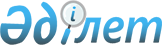 О внесении дополнения в решение Каракиянского районного маслихата от 24 декабря 2020 года № 46/463 "Об утверждении плана по управлению пастбищами и их использованию по Каракиянскому району на 2021-2022 годы"Решение Каракиянского районного маслихата Мангистауской области от 12 апреля 2022 года № 14/136
      Каракиянский районный маслихат РЕШИЛ:
      1. Внести в решение Каракиянского районного маслихата "Об утверждении плана по управлению пастбищами и их использованию по Каракиянскому району на 2021-2022 годы" от 24 декабря 2020 года № 46/463 (зарегистрировано в Реестре государственной регистрации нормативных правовых актов под № 4428) следующее дополнение:
      пункт 4 дополнить подпунктом 7-1) следующего содержания:
      "7-1) карту с обозначением внешних и внутренних границ и площадей пастбищ, необходимых для удовлетворения нужд населения для выпаса сельскохозяйственных животных личного подворья, в зависимости от местных условий и особенностей.".
      2. Настоящее решение вводится в действие по истечении десяти календарных дней после дня его первого официального опубликования.
					© 2012. РГП на ПХВ «Институт законодательства и правовой информации Республики Казахстан» Министерства юстиции Республики Казахстан
				
      Секретарь Каракиянского районного маслихата 

Калаубай Ж.Б.
